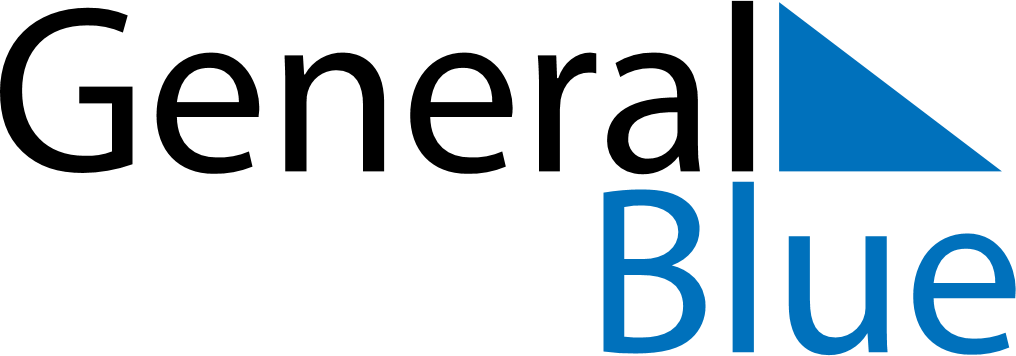 November 2029November 2029November 2029November 2029CroatiaCroatiaCroatiaSundayMondayTuesdayWednesdayThursdayFridayFridaySaturday1223All Saints’ Day45678991011121314151616171819202122232324Remembrance Day25262728293030